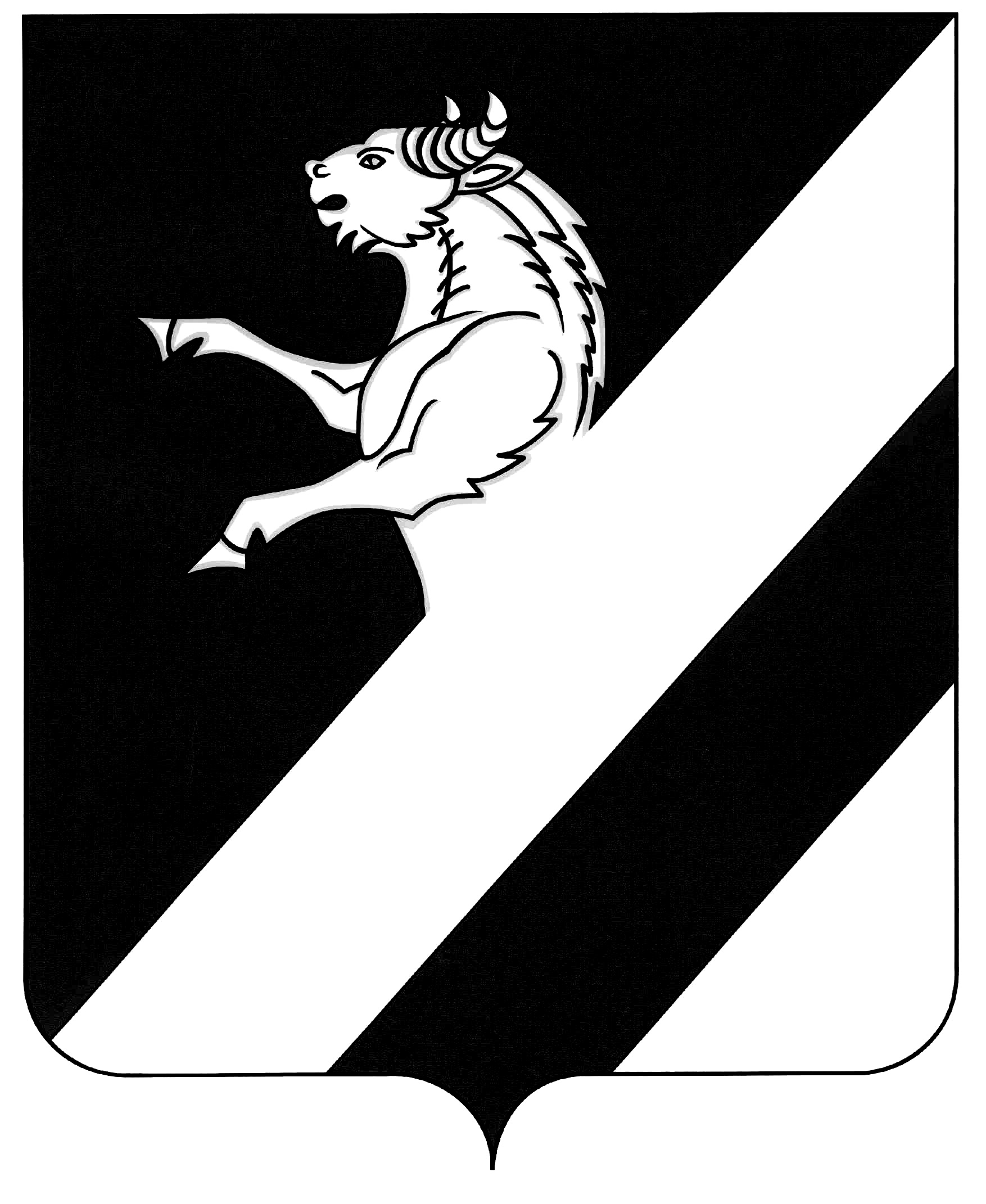 КРАСНОЯРСКИЙ КРАЙ  АЧИНСКИЙ РАЙОНАДМИНИСТРАЦИЯ ЛАПШИХИНСКОГО СЕЛЬСОВЕТАП О С Т А Н О В Л Е Н И Е23.07.2020                                                                                                   № 39-ПГО внесении изменений в постановление от 20.09.2016 №79-ПГ «Об утверждении Порядка принятия решений о признании безнадежной к взысканию задолженности по платежам в сельский бюджет, в отношении которых, Администрация Лапшихинского сельсовета Ачинского района Красноярского края осуществляет полномочия администраторов доходов»В соответствии со статьей 47.2 Бюджетного кодекса Российской Федерации (в редакции Федерального закона от 07.04.2020 № 114-ФЗ), руководствуясь статьями 14,17, 32 Устава Лапшихинского сельсовета ПОСТАНОВЛЯЮ:	1. Пункт 3 приложения №1 к постановлению администрации Лапшихинского сельсовета от 20.09.2016 № 79-ПГ «Об утверждении Порядка принятия решений о признании безнадежной к взысканию задолженности по платежам в сельский бюджет, в отношении которых, Администрация Лапшихинского сельсовета Ачинского района Красноярского края осуществляет полномочия администраторов доходов» изложить в следующей редакции:	«3. Платежи в бюджет, не уплаченные в установленный срок (задолженность по платежам в бюджет), признаются безнадежными к взысканию в случае:	1) смерти физического лица - плательщика платежей в бюджет или объявления его умершим в порядке, установленном гражданским процессуальным законодательством Российской Федерации;	2) признания банкротом индивидуального предпринимателя - плательщика платежей в бюджет в соответствии с Федеральным законом от 26.10.2002 № 127-ФЗ «О несостоятельности (банкротстве)» в части задолженности по платежам в бюджет, не погашенной по причине недостаточности имущества должника;	2.1) признания банкротом гражданина, не являющегося индивидуальным предпринимателем, в соответствии с Федеральным законом от 26.10.2002 № 127-ФЗ «О несостоятельности (банкротстве)» - в части задолженности по платежам в бюджет, не погашенной после завершения расчетов с кредиторами в соответствии с указанным Федеральным законом;	3) ликвидации организации - плательщика платежей в бюджет в части задолженности по платежам в бюджет, не погашенной по причине недостаточности имущества организации и (или) невозможности ее погашения учредителями (участниками) указанной организации в пределах и порядке, которые установлены законодательством Российской Федерации;	4) применение актов об амнистии или о помиловании в отношении осужденных к наказанию в виде штрафа или принятия судом решения, в соответствии с которым администратор доходов бюджета утрачивает возможность взыскания задолженности по платежам в бюджет;	5) вынесения судебным приставом-исполнителем постановления об окончании исполнительного производства и о возвращении взыскателю исполнительного документа по основанию, предусмотренному пунктом 3 или 4 части 1 статьи 46 Федерального закона от 02.10.2007 № 229-ФЗ         «Об исполнительном производстве», если с даты образования задолженности по платежам в бюджет прошло более пяти лет, в следующих случаях:	- размер задолженности не превышает размера требований к должнику, установленного законодательством Российской Федерации                               о несостоятельности (банкротстве) для возбуждения производства по делу      о банкротстве;	- судом возвращено заявление о признании плательщика платежей в бюджет банкротом или прекращено производство по делу о банкротстве в связи с отсутствием средств, достаточных для возмещения судебных расходов на проведение процедур, применяемых в деле о банкротстве;	6) исключения юридического лица по решению регистрирующего органа из единого государственного реестра юридических лиц и наличия ранее вынесенного судебным приставом-исполнителем постановления об окончании исполнительного производства в связи с возвращением взыскателю исполнительного документа по основанию, предусмотренному пунктом 3 или 4 части 1 статьи 46 Федерального закона от 02.10.2007            № 229-ФЗ «Об исполнительном производстве», - в части задолженности по платежам в бюджет, не погашенной по причине недостаточности имущества организации и невозможности ее погашения учредителем (участником) указанной организации в случаях, предусмотренных законодательством Российской Федерации. В случае признания решения регистрирующего органа об исключении юридического лица из единого государственного реестра юридических лиц в соответствии с Федеральным законом от 08.08.2001 № 129-ФЗ «О государственной регистрации юридических лиц и индивидуальных предпринимателей» недействительным задолженность по платежам в бюджет, ранее признанная безнадежной к взысканию в соответствии с настоящим подпунктом, подлежит восстановлению в бюджетном (бухгалтерском) учете.».	2. Дополнить приложение № 1 к постановлению администрации Горного сельсовета от  20.09.2016 № 79-ПГ  «Об утверждении Порядка принятия решений о признании безнадежной к взысканию задолженности по платежам в сельский бюджет, в отношении которых, Администрация Лапшихинского сельсовета Ачинского района Красноярского края осуществляет полномочия администраторов доходов» пунктом 3.1. в следующей редакции: 	«3.1. Наряду со случаями, предусмотренными пунктом 3 настоящего приложения, неуплаченные административные штрафы признаются безнадежными к взысканию, если судьей, органом, должностным лицом, вынесшим постановление о назначении административного наказания, в случаях, предусмотренных Кодексом Российской Федерации об административных правонарушениях, вынесено постановление                        о прекращении исполнения постановления о назначении административного наказания.».	2.  Контроль за исполнением настоящего постановления оставляю за собой.	3.  Постановление вступает в силу после официального опубликования в  информационном листе   «Лапшихинский  вестник» и подлежит размещению на официальном сайте в сети «Интернет» по адресу: https://lapshiha.ru//Глава Лапшихинского  сельсовета                            О.А. Шмырь